Name____________________________________________________________________Date______________________________Period___________________Crisis in South SudanDirections: Review the diagrams below and answer all questions.  Be sure to think critically and use your social skills and knowledge.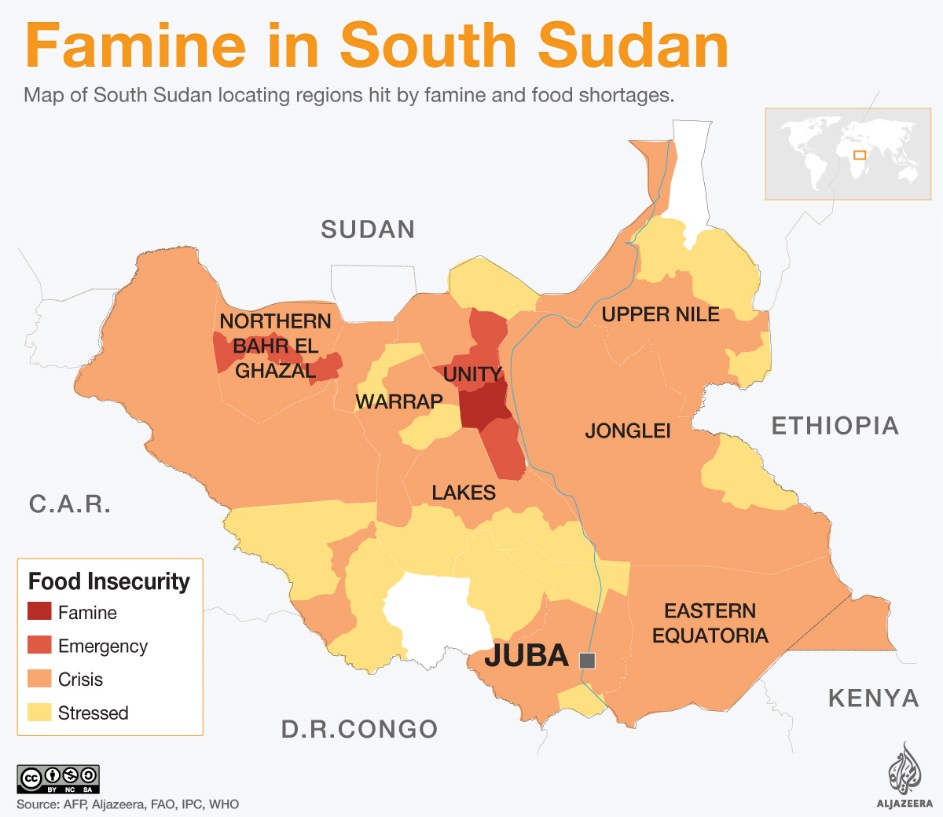 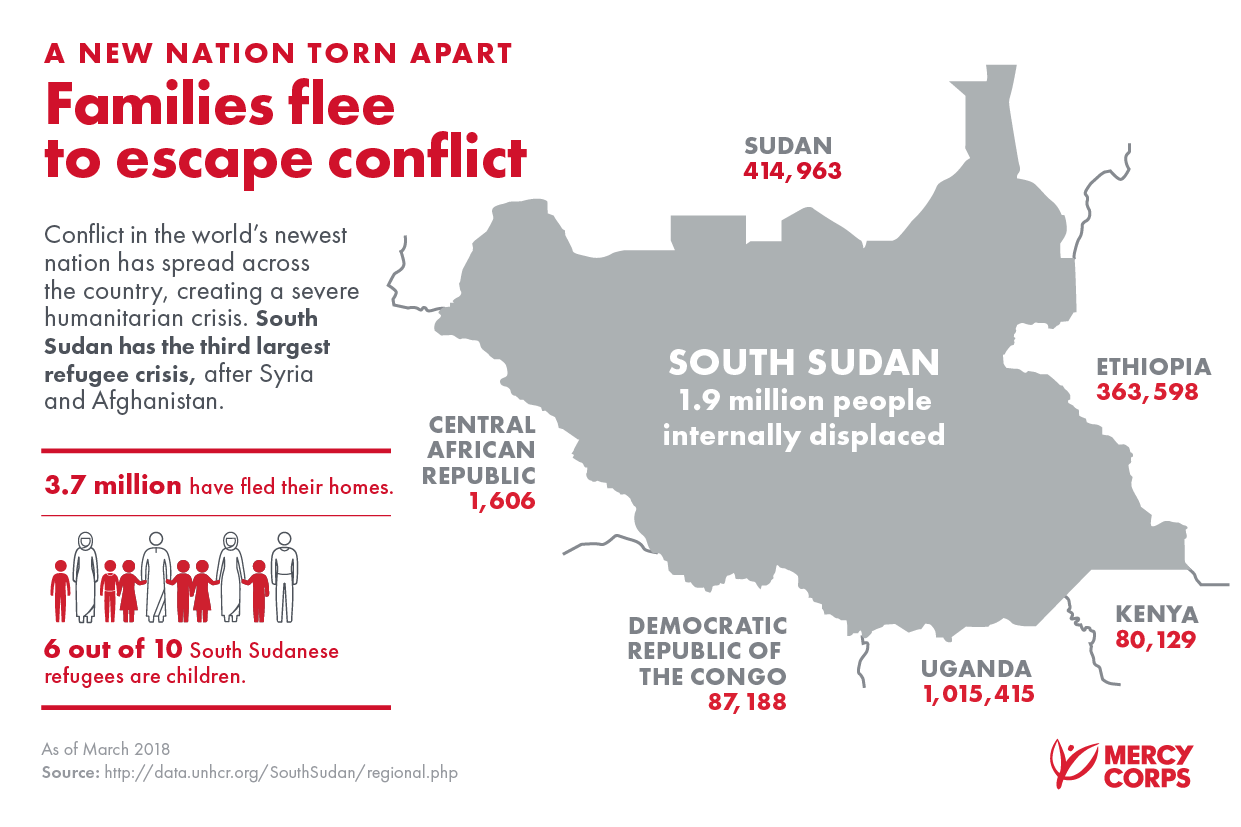 According to the key in diagram 2, what are the 4 levels of food insecurity? __________________________________________________________________How many South Sudanese refugees are children?_______________________________________________________________________________________________Using the information in diagram 1, what has caused this severe humanitarian crisis?_______________________________________________________What is the most common level of food insecurity in diagram 2? _______________________________________________________________________________How many South Sudanese are currently displaced internally? _________________________________________________________________________________According to diagram 2, how many South Sudanese had fled their homes? ____________________________________________________________________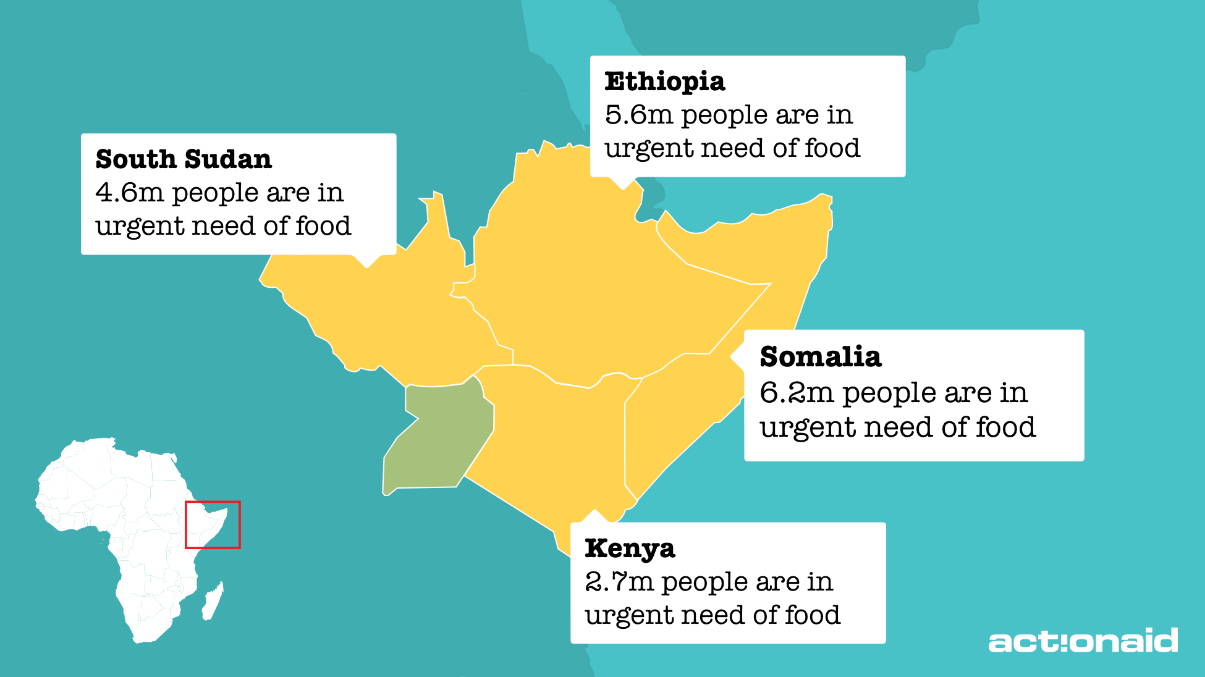 What does diagram 3 say about these countries’ level of development? _______________________________________________________________________Using the map on diagram 3, what region is most greatly affected by food shortages? _______________________________________________________________________According to the image, which country has the most people in urgent need of food? _______________________________________________________________________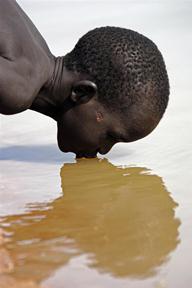 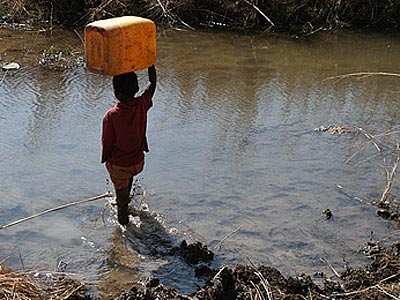 Images 1 and 2 provide examples of how ________________________________________ can spread. Using the evidence in Images 1 and 2, what is the level of development for South Sudan? _______________________________________________________________ Using the diagrams and images, what resources are needed most in this region? _______________________________________________________________Short Answer: Based on the information above, what conclusion can be made about the correlation between famine and the refugee crisis in South Sudan? ______________________________________________________________________________________________________________________________________________________________________________________________________________________________________________________________________________________________________________________________________________________________________________________________________________________________________________________________________________________________________________________________________________________________________________________________________________________________________________________________________________________________________________________________________________________________________________________________________________________________________________________________________________________________________________________________________________________________________________________